Kategória otázok: M3: Starostlivosť o zveri a choroby zveriKtorá zverina z hľadiska spôsobu usmrtenia je vždy vylúčená z výživy ľudí ? • zver usmrtená dopravným prostriedkom alebo iným zvieraťom Aká rana z hľadiska získania zveriny ako kvalitnej a bezpečnej potraviny je najvhodnejšia? • rana, ktorá zviera usmrtí čo najrýchlejšie, spôsob usmrtenia má za následok čo najmenšiu devastáciu cenných častí tela, dôjde aspoň k čiastočnému vykrveniu a zviera je vystavené čo najmenšiemu stresu Možno zver podľa platnej legislatívy použiť ako živú návnadu? • nemožno Štvanie, cvičenie a skúšanie zvieraťa na inom zvierati sa považuje podľa zákona 39/2007 o veterinárnej starostlivosti v znení neskorších predpisov za priestupok . Považuje sa za priestupok aj takýmto spôsobom vykonávaný výcvik poľovného upotrebiteľného psa ? • nepovažuje Čo je primeraný dôvod na usmrtenie zvieraťa? • ulovenie zvieraťa povoleným spôsobom Má vplyv na kvalitu a pripadnú zdravotnú neškodnosť zveriny ulovenie zveri ranou na brušnú dutinu a neskoré dohľadanie?• zvyčajne áno, pretože dôjde k znečisteniu tráviacim obsahom s pomnožením mikroorganizmov a tiež k zapareniu zveriny z dôvodu neskorého vyvrhnutia Ako je definovaná strelná rana na komoru? • je zásah do oblasti, kde sú uložené vitálne orgány, čo je oblasť hrudníka s uloženým srdcom a pľúcami, oddelená bránicou od brušnej dutiny. Tvorí ju pomyselná zvislá čiara po prednej končatine tesne pod stredom tela. Aké platia zásady pri približovaní a preprave ulovenej zveri? • zabrániť kontaminácii zveriny z vonkajšieho prostredia (znečistenie materiálom obsahujúcim mikroorganizmy, resp. chemické látky), zabrániť zníženiu kvality zveriny fyzikálnymi a mechanickými vplyvmi (teplotou, tlakom, nárazmi, cudzími predmetmi), zabezpečiť čo najrýchlejšiu prepravu do zberného strediska Čo rozumiete pod pojmom vyvrhnutie ulovenej zveri? • vyvrhovanie zveri je odstránenie vnútorných orgánov zveri od jazyka až po ritný otvor vcelku V akom časovom intervale treba ulovenú raticovú zver vyvrhnúť • čo najskôr, najlepšie na mieste ulovenia 11. Aké platia zásady pri vyvrhovaní ulovenej zveri?• pri vykonávaní rezov a vyberaní vnútorných orgánov platí zásada „čistá ruka“ drží nôž a vyberá vnútorné orgány (pri znečistení sa musí ruka umyť ak sa použije rukavica, treba rukavicu vymeniť), „nečistá ruka“ drží kožu (nesmie sa dotknúť mäsa a vnútorných orgánov). Rukávy musia byť vyhrnuté a hodinky a ozdoby ruky zložené. 12. Čo rozumiete pod pojmom malý vývrh? • odstránenie orgánov dutiny brušnej 13. Základné živiny v krmivách delíme do 3 skupín: • bielkoviny, sacharidy, tuky 14. Diviak lesný ma nasledovný typ žalúdka: • jednoduchý 15. Jeleň lesný má nasledovný typ žalúdka: • zložitý 16. Srnec lesný je z hľadiska potravnej ekológie zaraďovaný do skupiny: • ohryzovače 17. Jeleň lesný je z hľadiska potravnej ekológie zaraďovaný do skupiny: • prechodný typ medzi ohryzovačmi a spásačmi 18. Muflón lesný je z hľadiska potravnej ekológie zaraďovaný do skupiny: • spásače 19. Lúčne seno zaraďujeme medzi krmivá: • objemové 20. Trávnu siláž (senáž) zaraďujeme medzi krmivá: • objemové 21. Šrotované obilie zaraďujeme medzi krmivá: • jadrové 22. Ovos zaraďujeme medzi krmivá: • jadrové 23. Cukrovú repu zaraďujeme medzi krmivá: • dužinaté 24. Kŕmnu repu zaraďujeme medzi krmivá: • dužinaté 25. Aké množstvo zelenej hmoty (čerstvej pastvy) prijme srna v čase dojčenia denne ? • 4,0 – 6,0 kg 26. Aké množstvo suchého krmiva (seno, kŕmna zmes) prijme srna v zime ? • 0,5 -1,0 kg27. Aké množstvo suchého krmiva (seno, kŕmna zmes) prijme jelenica v zime ? • 2,0 – 3,0 kg 28. Aké množstvo zelenej hmoty (čerstvej pastvy) prijme jelenica v čase dojčenia denne ? • 14-16 kg 29. Koľko litrov vody potrebuje denne prijať srna v čase dojčenia? • 2,5-3 l 30. Koľko litrov vody potrebuje denne prijať srna v zime? • 0,5-1,5 l 31. Koľko litrov vody potrebuje jelenica denne prijať v čase dojčenia ? • 14-16 l 32. Koľko litrov vody potrebuje prijať denne jelenica v zime? • 6-8 l 33. Kedy je vhodnejšie ulovenú zver približovať a prepravovať nevyvrhnutú a vývrh vykonať neskôr? • ak pri približovaní vyvrhnutej zveri môže dôjsť k znečisteniu obnažených častí masa z vonkajšieho prostredia (nepriaznivý terén), alebo na vyvrhovanie sú menej vhodné podmienky (nedostatok svetla, vody, prípadne absencia pomocníka) vykonáme vývrh na mieste s vhodnejšími podmienkami a ak preprava nevyvrhnutej zveri nebude trvať viac ako 45 minút 34. Čo rozumiete po pojmom „malý vývrh“ a kedy je jeho použitie vhodnejšie ako vykonanie úplného vývrhu? • je to odstránenie len orgánov dutiny brušnej, bez otvorenia hrudného koša, bez prerezania zámky. Otvorenie dutiny hrudnej, vybratie orgánov dutiny hrudnej a vykonanie ostatných rezov sa vykoná neskôr. Vhodnejšie je ho použiť, ak je približovanie ulovenej zveri na miesto nakládky do dopravného prostriedku zložité a hrozí znečistenie obnažených častí mäsa, alebo nebolo možné z časových dôvodov vykonať úplný vývrh 35. Čo urobíte ak pri vyvrhovaní narežete hnisavé ložisko? • okamžite umyjeme znečistené nástroje a ruky, respektíve vymeníme znečistené rukavice, následne znečistenú svalovinu a samotné ložisko odstránime orezaním dostatočne hlboko 36. Ako vyvrhujeme (vypitveme) malú srstnatú zver? • rozrežeme kožu na bruchu od hrudnej kosti až po konečník, bez rozrezania hrudnej kosti, rozrežeme zámku a uvoľníme konečník, prerežeme bránicu a vyberieme srdce, pľúca, pečeň, slezinu, obličky a tráviaci aparát ťahom rukou 37. Ako vyvrhujeme raticovú zver? • na spodnej čeľusti v pozdĺžnej strednej línii sa nareže koža, rez je vhodné viesť až po ritný otvor v koži a podkoží, oddelí sa penis a semenníky vrátane rujnej škvrny, odstráni sa mliečna žľaza, ak obsahuje mlieko, otvorí sa zámka (panvová spona) nožíkom (u mladých zvierat), pílkou (u starších), obreže sa ritný otvor a konečník, uvoľní sa močový mechúr a močová rúra, dokončí sa uvoľnenie konečníka, otvorí sa dutina brušná a hrudná (nožom, kliešťami, pílkou), uvoľnení sa bránica, vyberú sa vnútorné orgány: - u menších – srnčia (jedným ťahom), uchopením za jazyk, pažerák a tracheu – ťahom vybrať, odstránenia sa črevá, konečník a močový mechúr, - u väčších kusov je možné vyberať vnútorné orgány postupne rozdelene podľa telových dutín, je však potrebné podviazať pažerák pred jeho prerezaním - znečistené orgány sa vyberajú zvyčajne ako posledné tak, aby nedošlo k znečisteniu ostatných častí, celý vývrh sa položí na podložku na posúdenie odstráni sa žlčník 38. Ako vyvrhujeme (vypitveme) malú pernatú zver? • pri vypitvaní sa rez vedie od kloaky k hrudnej kosti ,uvoľní sa kloaka, krátkym rezom odstránime hrvoľ na krku, ťahom rukou sa vyberú vnútorné orgány z telovej dutiny 39. Je vhodné pri odstraňovaní vnútorných orgánov u malej pernatej zveri používať vyháčkovanie? • vyháčkovanie pernatej zveri (vybratie orgánov telovej dutiny pomocou háčika cez kloaku ) je z dôvodu kontaminácie telovej dutiny črevným obsahom nevhodné 40. Je vhodné pri malej srstnatej zveri po ulovení vytláčať močový mechúr? • vytláčanie močového mechúra pri malej srstnatej zveri je nevhodné z dôvodu , že pri zásahu dutiny brušnej brokmi dochádza k porušeniu črevnej steny a následným vytláčaním močového mechúra aj k vytláčaniu črevného obsahu do dutiny brušnej a kontaminácii brušnej svaloviny mikroorganizmami 41. V akom časovom intervale je potrebné vyvrhnúť (vypitvať) malú zver? • aj keď tradične sa malá zver pri možnosti skladovania v chladiarni vyvrhovala až po niekoľkých dňoch, podľa posledných výskumov je vyvrhnutie najlepšie vykonať čo najskôr po ulovení 42. Čo si všímame na zveri pred ulovením? • poľovník by mal pri svojom pozorovaní zveri zhodnotiť celkový dojem, akým na neho zver pôsobí, vychádzajúc zo znakov: ostražitosť zveri, súmernosť tela a výživný stav, držanie tela, chôdza, pohyb svalstva, koža, srsť, perie, telesné otvory, oči, hlasové prejavy, prítomnosť v prirodzenom biotope, pozornosť voči okoliu a frekvenciu kontroly okolia, pozornosť voči iným zvieratám a chovanie sa v čriede (kŕdli), únikovú vzdialenosť 43. Aký má byť prepravný priestor použitého dopravného prostriedku na zverinu? • prepravný priestor použitého dopravného prostriedku musí byť vetraný, ľahko čistiteľný a po preprave zveriny vždy vyčistený a vydezinfikovaný, ulovená zver sa musí nakladať, prepravovať a vykladať z dopravného prostriedku tak, aby, nedošlo k zhoršovaniu jej organoleptických vlastností alebo iných ukazovateľov hygienickej bezchybnosti a nemohlo dôjsť ku kontaminácii chemickými alebo inými zdraviu škodlivými látkami 44. Aké by mal mať poľovník vybavenie na vyvrhovanie zveri?• také aby mohol poľovník vykonať vyvrhovanie v čo možno najlepších podmienkach a hygienickým spôsobom: - dostatočne výkonná baterka - čistiteľný nôž - čistiteľná kostná pílka, uvoľňovacie kliešte - nepriepustná podložka - mäsové háčiky - sieťka proti hmyzu - jednorazové nepriepustné rukavice, zástera - plastová prepravka na zverinu - nepriepustná plastová podložka - plastové vrecká rôznej veľkosti, prípadne vzorkovnice - pitná voda (napr. v plastovej fľaši) 45. Čo rozumiete pod pojmom odvetrávacie rezy a kedy ich vykonávame? • sú to rezy ktoré vykonávame u silnejších kusov proti zapareniu, za účelom rýchlejšieho vychladnutia a odvetrania svaloviny v oblasti podpažia - pozdĺžny rez 5-10 cm, ktorým sa prereže koža a cez tento otvor oddelí svalovina lopatky od rebier. U diviačej zveri aj rez v oblasti šije od medzilopatkového priestoru po prvý krčný stavec, pozdĺž tŕňových výbežkov chrbtice. Ak je však vonkajšia teplota dostatočne nízka a ulovený kus vo vise, hrudný kôš dobre otvorený a vetraný, neodporúča sa vykonávať tieto rezy do svaloviny z dôvodu možnej kontaminácie 46. Možno oddeliť hlavu a ratice u diviačej zveri pred výsledkom vyšetrenia na trichinely? • hlava a ratice musia vždy sprevádzať telo až do výsledku vyšetrenia, oddeliť sa môže len trofej za štvrtým premolárom 47. Ktoré orgány alebo ich časti tvoria vzorku na KMO? • mandle, slezina, krvná zrazenina, časť obličky 48. Ktoré druhy zveri musia byť vyšetrené na trichinely pred uvedením na trh /okrem použitia zveriny vo vlastnej domácnosti/? • medveď, diviak 49. Vzorky pre vyšetrenie na trichinely sa odoberajú u diviaka z: • predlaktia, jazyka a bráničných pilierov 50. Uskladnenie ulovenej zveri do doby premiestnenia do zberne zveriny sa vykonáva: • čo najkratšie v čistej, chladnej, dobre vetrateľnej miestnosti bez prístupu nepovolaných osôb, hmyzu a zvierat 51. Ak osoba, ktorá manipuluje s ulovenou zverou, má príznaky infekčného ochorenia (zvýšená teplota, hnačka) vykoná jej ošetrenie: • nesmie manipulovať so zverinou 52. Prudké zdvihnutie hlavy a zmeravenie (v takomto postoji) u jelenej zveri je: • prejav ostražitosti 53. Odpichovaným dupavým krokom srnčia zver : • overuje reakciu neznámych objektov a upozorňuje ostatné jedince v čriede 54. Čo urobíte, ak v čase ochrany zistíte v poľovnom revíri chorú alebo poranenú zver?• prostredníctvom štatutára revíru požiadame príslušný úrad na úseku štátnej správy v oblasti poľovníctva resp. ochrany prírody o povolenie lovu takejto zveri a zabezpečím po jej ulovení veterinárne vyšetrenie 55. Komu oznámite neobvyklé správanie sa zveri pred ulovením? • vyškolenej osobe ,ktorá vykoná vyšetrenie po ulovení 56. Čo rozumiete pod pojmom zrenie mäsa ? • je to prirodzená fermentácia bielkovín počas 5-7 dní pri chladiarenskej teplote, s odbúraním kyseliny mliečnej vo svalovine, čím mäso získava krehkosť, a výrazne sa zvyšujú jeho senzorické vlastnosti (chuť, vôňa, údržnosť) 57. Je vhodné aby ihneď po ulovení bola zver stiahnutá z kože a zverina zamrazená? • nie je to vhodné, pretože neprebehne proces zrenia masa , čím sa nedosiahnu požadované chuťove, pachové a štrukturálne vlastnosti mäsa 58. Aké senzorické odchýlky vykazuje zaparená zverina? • je charakteristická sladko-kyslým zápachom, s vysokým obsahom kysličníka uhličitého, svalovina je krehká, bledá ako po uvarení 59. Čo tvorí obsah brušnej dutiny u zdravej zveri, okrem vnútorných orgánov? • malé množstvo čírej bezfarebnej tekutiny 60. Čo urobíte ak zistíte pri vyvrhovaní silné prekrvenie čriev, riedky obsah v črevách a znečistenie ritného otvoru výkalmi? • ulovenú zver uložím na bezpečné miesto so všetkými orgánmi a privolám veterinárneho lekára, ktorý rozhodne o ďalšom naložení so zverinou 61. Čo urobíte pri silnom znečistení brušnej dutiny obsahom tráviaceho aparátu? • znečistenú časť vysuším čistou jednorazovou utierkou a následne orezaním odstránim znečistenú časť 62. Čo si všímate pri vonkajšej prehliadke ulovenej zveri? • posúdim povrch celého tela (osrstenie, operenie, znečistenie, prítomnosť ektoparazitov) a telesných otvorov vrátane výživového stavu 63. Pri vyvrhovaní ulovenej zveri dbáme: • na dodržiavanie hygienických zásad 64. Čo rozumiete pod pojmom vlastná spotreba vo vzťahu k ulovenej zveri? • prvovýrobu potravín (lov zveri) na súkromné domáce použitie a súkromnú domácu spotrebu v domácnosti poľovníka, ktorý sa zúčastnil poľovačky, má znalosť o tom ako sa ulovená zver správala pred ulovením a zúčastnil sa vyvrhovania a delenia zveriny 65. Čo rozumiete pod pojmom umiestnenie zveriny na trh? • „umiestnenie na trhu“ znamená skladovanie, uchovávanie zveriny na účely predaja, vrátane ponúkania na predaj alebo akúkoľvek inú formu prevodu, či už bezplatnú alebo nie, predaj, distribúciu a iné formy prevodu samy o sebe66. Čo rozumiete pod pojmom vysledovateľnosť zveriny ako potraviny? • „vysledovateľnosť zveriny“ znamená schopnosť nájsť a sledovať zverinu ako potravinu vo všetkých etapách výroby, spracúvania a distribúcie 67. Ako je zabezpečená vysledovateľnosť zveriny ako potraviny umiestňovanej na trh v SR? • značkou na označenie usmrtenej raticovej zveri alebo veľkej šelmy a lístkom o pôvode raticovej zveri a veľkej šelmy, u malej zveri dodacím listom 68. Dokedy musí byť zabezpečená spolunáležitosť medzi telom a vnútornými orgánmi? • do ukončenia vyšetrenia ktorého úlohou je zistiť akékoľvek odchýlky, ktoré neboli spôsobené poľovačkou, musí byť zachovaná korelácia, spolunáležitosť, totožnosť a identifikácia tela s vnútornými orgánmi 69. Kto musí vyšetriť zverinu uvádzanú na trh ako malé množstvá potravín? • osoba vyškolená na túto činnosť podľa NARIADENIA EURÓPSKEHO PARLAMENTU A RADY (ES) č. 853/2004 z 29. apríla 2004, ktorým sa ustanovujú osobitné hygienické predpisy pre potraviny živočíšneho pôvodu 70. Musí mať užívateľ poľovného revíru evidenciu o naložení so zverinou? • áno, všetkej ulovenej zveri za účelom vysledovateľnosti zveriny 71. Čo musí sprevádzať ulovenú zverinu uvádzanú na trh? • značka na označenie usmrtenej raticovej zveri alebo veľkej šelmy a lístok o pôvode raticovej zveri a veľkej šelmy a u malej zveri dodací list, prehlásenie vyškolenej osoby že pri prehliadke neboli zistené žiadne abnormálne príznaky alebo podozrenie z kontaminácie zo životného prostredia 72. Kedy musí byť užívateľ poľovného revíru registrovaný na príslušnej regionálnej a veterinárnej správe ako prvovýrobca potravín? • ak umiestňuje zverinu na trh (predaj, vrátane ponúkania na predaj alebo akúkoľvek inú formu prevodu, či už bezplatnú alebo nie, a predaj, distribúciu a iné formy prevodu samy o sebe) okrem vlastnej domácej súkromnej spotreby 73. Považuje sa podľa zákona 39/2007 Z. z. o veterinárnej starostlivosti za prvovýrobu aj lov zveri? • áno 74. Ako sa prepravuje ulovená malá zver? • malú srstnatú alebo pernatú zverinu možno prepravovať len vo vychladnutom stave a rozvešanú 75. Ako sa prepravuje ulovená raticová zver? • počas prepravy ulovenej zveri je potrebné vyvarovať sa nahromadeniu tiel zvierat na seba, ulovená zver sa musí nakladať, prepravovať a vykladať z dopravného prostriedku tak, aby sa zamedzilo zhoršovaniu jej organoleptických vlastností alebo iných ukazovateľov hygienickej bezchybnosti a nemohlo dôjsť ku kontaminácii chemickými alebo inými zdraviu škodlivými látkami76. Môže vzorka určená na KMO a trichinely zmrznúť? • vzorky je potrebné uchovávať počas celej manipulácie s nimi pri 4 °C. a nesmú zamrznúť 77. Akými spôsobmi sa môže dostať zverina ku končenému spotrebiteľovi? • cez spracovateľský závod na zverinu (trh EU), dodávkou konečnému spotrebiteľovi cez miestne maloobchodné prevádzkarne ako malé množstvo zveriny (trh SR) alebo ako vlastná spotreba 78. Čo musí urobiť vyškolená osoba s ulovenou zverou, u ktorej zistila pri vyšetrení po usmrtení abnormálne príznaky? • vyškolená osoba musí o tejto skutočnosti informovať čo najskôr príslušnú regionálnu veterinárnu a potravinovú správu 79. Aké prostredie podporuje rast mikroorganizmov? • väčšina baktérií potrebuje pre svoj rast neutrálne až mierne alkalické prostredie, teplotu v rozpätí 20 – 45 °C, kyslík, vodu 80. Má vplyv na kvalitu mäsa stres zveri pred ulovením? • áno, vzhľadom na spotrebované energetické zásoby nedochádza k optimálnemu vyzretiu masa , čím sa skracuje jeho trvanlivosť, zhoršujú organoleptické vlastnosti a údržnosť 81. Čo urobíte ak zistíte zvýšený úhyn zveri v poľovnom revíri? • informujem o tom okamžite príslušnú regionálnu veterinárnu a potravinovú správu 82. Aký odpad živočíšneho pôvodu môžete použiť na vnadenie zveri? • časti zabitých zvierat, ktoré sú vhodné pre ľudskú spotrebu, ale nie sú určené na ľudskú spotrebu z komerčných dôvodov, alebo odmietnuté ako nevhodné pre ľudskú spotrebu ale nie sú postihnuté žiadnymi príznakmi chorôb prenosných na ľudí alebo zvieratá 83. Čo spravíte s vývrhom u zveri bez abnormálnych príznakov? • môže sa ponechať ako potrava pre predátorov v poľovnom revíri mimo verejných komunikácii 84. Čo spravíte s vývrhom u zveri s abnormálnymi príznakmi a telom takejto zveri? • musí sa neškodne odstrániť v kafilerickom zariadení v súlade so zákonom o veterinárnej starostlivosti a príslušných nariadení 85. Aké nebezpečenstvo hrozí pri zbere lesných plodín v súvislosti s kladením trusu líšok? • že sa nakazí vajíčkami niektorých druhov pásomníc, čím sa stane medzihostiteľom s vážnymi dôsledkami na vlastné zdravie 86. Ako sa môže nakladať so zverinou, ktorú prehliadla vyškolená osoba a nezistili sa žiadne abnormálne príznaky a nebolo pozorované neobvyklé správanie pred usmrtením? • môže byť uvedená na trh cez spracovateľský závod alebo miestnu maloobchodnú prevádzkareň87. Čo označuje pojem „epidemiologicky závažná činnosť“? • taká pracovná činnosť, ktorou možno pri zanedbaní postupov správnej praxe spôsobiť vznik alebo šírenie prenosného ochorenia 88. Produkty živočíšneho pôvodu, v ktorých sa zistilo prekročenie maximálnych limitov reziduí chemických látok, alebo nedodržanie najvyšších prípustných množstiev reziduí sú: • nepožívateľné pre ľudí a musia sa vylúčiť z uvádzania na trh 89. Ako sa musí nakladať so zverinou, u ktorej sa zistilo neobvyklé správanie pred usmrtením? • vyškolená osoba musí o tejto skutočnosti informovať čo najskôr príslušnú regionálnu veterinárnu a potravinovú správu 90. Je možné zmrazovať zverinu z veľkej voľne žijúcej zveri určenú na uvádzanie na trh po prehliadke vnútorných orgánov, pred stiahnutím z kože? • zmrazovanie zveriny do ukončenia prehliadky, ktorá sa vykoná po stiahnutí kože, je neprípustné 91. Ako sa likvidujú po prehliadke mäsa pozmenené časti tela, ako aj pozmenené vnútornosti: • musia sa neškodne odstrániť 92. Prečo je potrebné čím skôr vyvrhnúť a odstrániť vnútornosti z ulovenej zveri? • aby nedošlo k prieniku črevnej bakteriálnej mikroflóry do okolitých orgánov a svalov a došlo k rýchlejšiemu ochladeniu tela zveri 93. Čo musí dodržiavať osoba, ktorá manipuluje so zverinou určenou na uvádzanie na trh? • musí dodržiavať vysoký stupeň osobnej čistoty a nosiť vhodný, čistý odev a kde je to potrebné, ochranný odev 94. Zverina s výrazným pohlavným („rujným) pachom je v zmysle platnej legislatívy: • nevhodná na ľudský konzum 95. Ulovená zverina sa musí nakladať, prepravovať a vykladať z dopravného prostriedku tak, aby: • sa zamedzilo jej znečisteniu a zhoršeniu jej organoleptických vlastností 96. Z hľadiska posudzovania zveriny si na kostre a kostiach všímame? • tvar a celistvosť kostí, či k odchýlkam došlo z dôvodu mechanického poškodenia (napr. strelnou zbraňou), alebo nesprávnym vývojom a chorobným stavom 97. Zdravé srde je uložené v osrdcovníku s: • malým množstvom bezfarebnej čírej tekutiny 98. Pľúca zdravého zvieraťa sú : • sú elastické, svetloružové, s lesklým povrchom a ostrým okrajom99. Pečeň zdravého zvieraťa je: • ak má ostré okraje, bez zmien a je na povrchu lesklá 100. Ako dlho po ulovení možno dodávať konečnému spotrebiteľovi zver alebo zverinu z nej pokiaľ sa uvádza na trh v zmysle nariadenia vlády Slovenskej republiky č. 352/2009 Z.z., ktorým sa stanovujú hygienické požiadavky na priamy predaj a dodávanie malého množstva prvotných produktov živočíšneho pôvodu, mäsa z hydiny a domácich králikov, voľne žijúcej zveri a zveriny z nej • do 7 dní 101. Mäso zo zvierat s laboratórnym nálezom trichinel je: • nepožívateľné 102. Besnota (Rabies) – pôvodca je zaradený medzi: • vírusy 103. Myxomatóza (Myxomatosis cuniculorum) – ku nákaze sú vnímavé: • králik divý a králik domáci 104. Klasický mor ošípaných – KMO (Pestis suum europea) – pôvodca je zaradený medzi: • vírusy 105. Pseudomor hydiny (Morbus Newcastle) – pôvodca je zaradený medzi: • vírusy 106. Klasický mor hydiny (vtáčia chrípka) – pôvodca je zaradený medzi: • vírusy 107. Mramorová slezina bažantov – pôvodca je zaradený medzi: • vírusy 108. Pri klasickom more ošípaných u diviačej zveri sa môžu zisťovať infarkty: • sleziny 109. Fibropapilomatóza jelenovitých – ochorenie vyvolávajú: • vírusy 110. Vírusová hemoragická choroba králikov (RVHD) – prejavuje sa: • krvácaniny na vnútorných orgánoch 111. Syndróm nekrotizujúcej pečene zajacov (EBHS) – pôvodca je zaradený medzi: • vírusy 112. Choroba modrý jazyk (Blue tongue) - vyskytuje sa u: • prežúvavcov 113. Q-Horúčka (Coxiellosis) – pôvodca je zaradený medzi: • baktérie 114. Tuberkulóza (Tuberculosis) - pôvodca tuberkulózy sa zaraďuje medzi:• baktérie 115. Paratuberkulóza (Paratuberculosis) – chorobné zmeny sú najčastejšie zisťované na: • črevnom trakte 116. Brucelóza (Brucellosis) – chorobné zmeny sú najčastejšie zisťované na: • reprodukčných orgánoch 117. Chlamydióza vtákov (Chlamydiosis avium) – pôvodca je zaradený medzi: • baktérie 118. Tularémia (Tularaemia) – je ochorenie typické pre: • zajaca poľného 119. Týfus hydiny (Typhus avium) – pôvodca ochorenia je zaradený medzi: • salmonely 120. Cholera hydiny (Cholera avium) - pôvodca ochorenia je zaradený medzi: • baktérie 121. Pasteurelóza zajacov (Pasteurellosis) – pri akútnej forme sa zisťuje: • sťažené dýchanie 122. Botulizmus (Botulismus) – príčinou ochorenia sú toxíny: • baktérií 123. Sneť slezinová (Febris carbunculosa) – spóry pôvodcu prežívajú v pôde: • niekoľko rokov 124. Červienka (Rhusiopathia) – chorobné zmeny sú najčastejšie zisťované: • na koži a vnútorných orgánoch 125. Paratýfus hydiny (Parathypus avium) – zaradený je medzi: • bakteriózy 126. Spirochetóza králikov (Spirochaetosis cuniculi) – najčastejšie sa prenáša: • kontaktom zvierat pri párení 127. Aktinomykóza (Actinomycosis) – ide o ochorenie: • bakteriálne 128. Tetanus (Tetanus) – ochorenie vyvoláva: • bakteriálny toxin 129. Slepota kamzíkov (Ceratoconiunctivitis rupicapae) - patrí medzi ochorenia: • doposiaľ s presne neurčeným pôvodom 130. Kokcidióza - eimerióza (Eimeriosis) - patrí medzi ochorenia vyvolávané: • parazitickými prvokmi131. Toxoplazmóza (Toxoplasmosis) – patrí medzi ochorenia vyvolávané: • parazitmi 132. Sarkosporidióza (Sarcosporidiosis) – definitívnym hostiteľom sarkosporídií sú: • mäsožravce 133. Fasciolóza (Fascioloisis) – patrí medzi: • pečeňové parazitózy 134. Fasciolóza a fascioloidóza - vo vývinovom cykle parazita sa uplatňujú: • slimáky 135. Fascioloidóza (Fascioloidosis) – parazit sa lokalizuje v: • pečeni 136. Motolica (cicavica) pečeňová – dosahuje veľkosť: • 2 - 3 mm 137. Dikrocelióza (Dicrocoeliosis) - parazit sa lokalizuje v: • pečeni, prevažne u zajacov 138. Paramfistomóza (Paramphistomosis) – patrí medzi helmintózy: • tráviaceho aparátu 139. Echinokokózu (Echinococcosis) spôsobuje pásomnica s dĺžkou: • nepresahujúcou 10 mm 140. Alveokokóza (Alveococcosis) - pôvodca ochorenia pásomnica líščia parazituje: • v tenkom čreve líšok 141. Diktyokaulóza (Dictyocaulosis) - patrí medzi parazitózy: • pľúc 142. Metastrongylóza (Metastrongylosis) - metastrongyly (červy niťovitého tvaru) diviačej zveri patria medzi nematódy (hlístovce) : • pľúc 143. Trichinelóza (Trichinellosis) – miestom parazitácie dospelých trichinel (červov) je: • tenké črevo 144. Askarióza (Ascariosis) – pôvodca askariózy škrkavka (Ascaris suum) parazituje: • v tráviacom trakte 145. Svrab (prašivina) zvierat – pôvodca ochorenia patrí medzi: • roztoče 146. Nosohltanová strečkovitosť (Cefenemyióza) – k infekcii pri nosohltanovej strečkovitosti zveri dochádza: • larvami strečkov147. Pri podkožnej strečkovitosti (Hypodermatóza) – vyvinuté strečky opúšťajú kuklu z povrchových vrstiev pôdy: • asi po 5-6 týždňoch 148. Mykotické choroby - medzi mykotické choroby nepatrí: • Aktinomykóza 149. Ektomykózy (Ektomycoses) - medzi najzávažnejšie ektomykózy patrí: • trichofytóza 150. Endomykózy (Endomycoses) – sú choroby vyvolávané: • hubami (plesňami) 151. Mykotoxikózy (Mycotoxicoses) - pôvodcom ochorenia sú: • toxinogénne huby 152. Choroby priónové – prejavom choroby je najmä postihnutie: • nervového systému 153. Parochniare – príčinou tvorby parochne u jeleňovitých sú najčastejšie: • hormonálne poruchy 154. Kryptorchizmus – súvisí s patolológiou reprodukčných orgánov: • samcov 155. Chorobu chronického chradnutia jelenovitých (CWD) – vyvolávajú: • prióny (pomalé vírusy) 156. Na fotografii znázornený odber vzorky u jeleňa (predĺžená miecha) je za účelom vyšetrenia ? • na CWD (chronické chradnutie zveri) 157. Na fotografii znázornený odber vzorky u diviačej zveri (mandla) je za účelom vyšetrenia ? 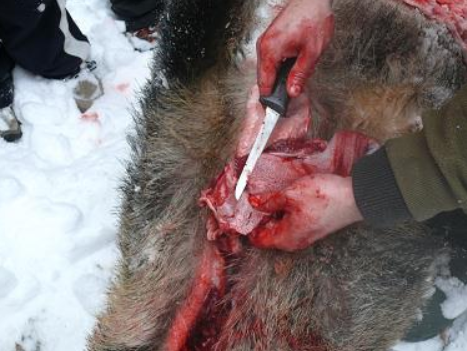 • na KMO 158. Na fotografii znázornený odber vzorky u diviačej zveri (bránica) je za účelom vyšetrenia ? 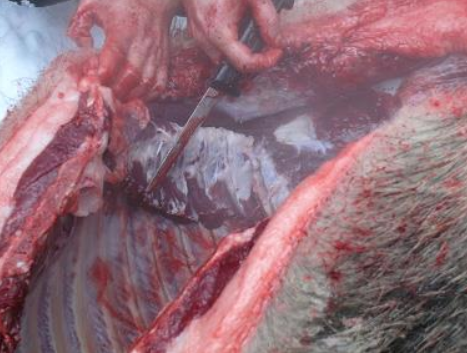 • na trichinelózu 159. Na fotografii znázornený dýchací otvor v koži jeleňovitých poukazuje na: 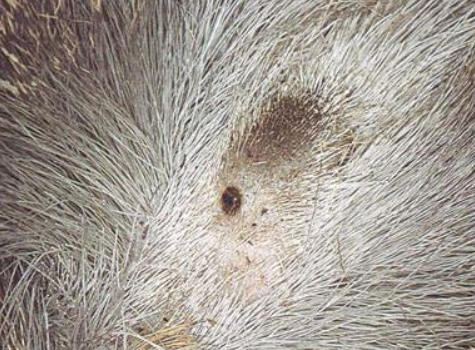 • podkožnú strečkovitosť 160. Na fotografii znázornený nález lariev u srnčej zveri poukazuje na: 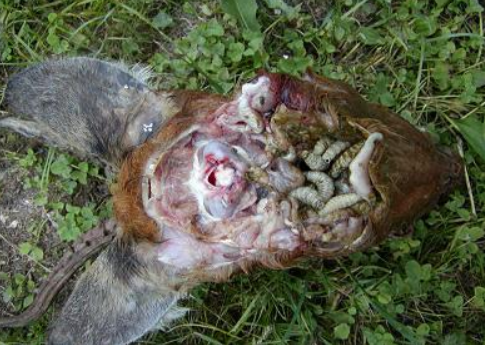 • na nosohltanovú stečkovitosť 161. Na fotografii znázornený masívny nález červov vyňatých z tenkého čreva diviačej zveri poukazujú na podozrenie infekciou ? 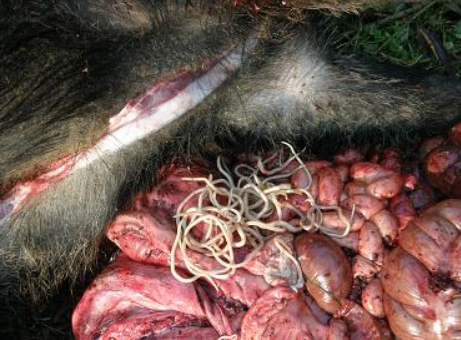 • škrkavky162. Na fotografii znázornené nádorové zmeny na koži srnčej zveri poukazujú na: 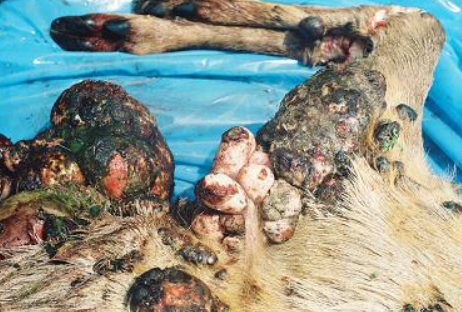 • fibropapilomatózu 163. Na fotografii znázornené nádorové zmeny na koži jelenej zveri poukazujú na: 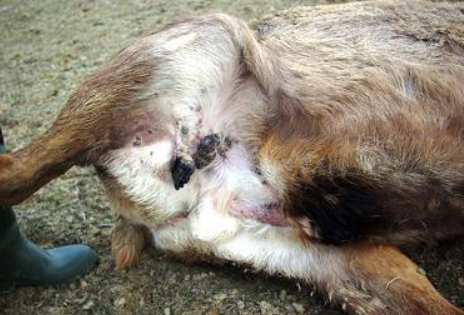 • fibropapilomatózu 164. Na fotografii znázornené zmeny na spodnej čeľusti srnca poukazujú na: 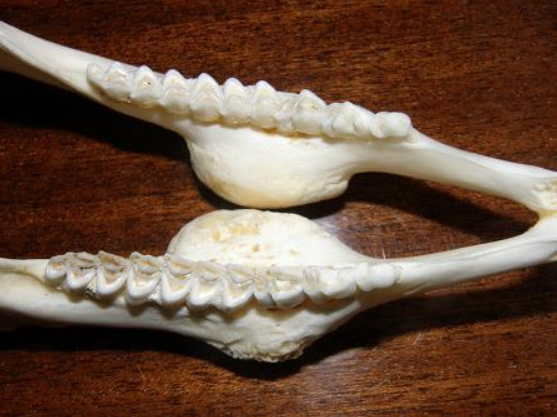 • aktinomykózu 165. Na fotografii znázornené zmeny vo svalovine kačice divej (cysty) poukazujú na: 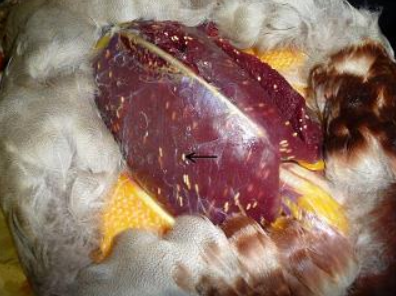 • sarkocystózu 166. Na fotografii znázornený nález v pečeni jeleňovitých poukazujú na: 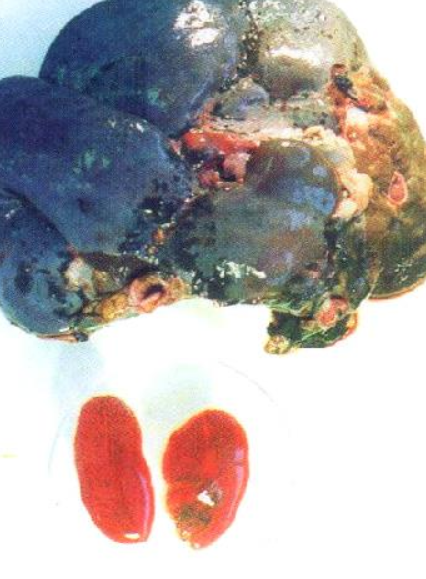 • fascioloidózu (motoličnatosť) 167. Na fotografii znázornený parazitický červ v priedušnici vtákov poukazuje na: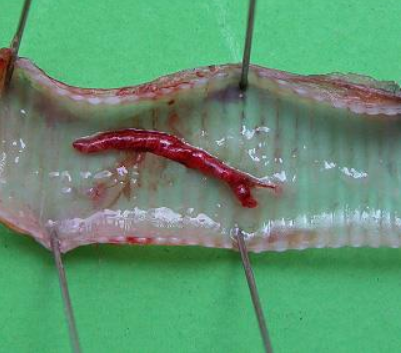 • syngamózu 168. Na fotografii znázornený nález červov v telovej dutine jelenej zveri poukazuje na: 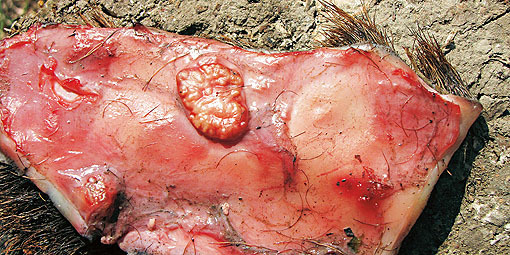 • setariózu 169. Na fotografii znázornené zmeny na pečeni diviačej zveri popisované ako „mliečne škvrny“ sú dôsledkom infekcie ? 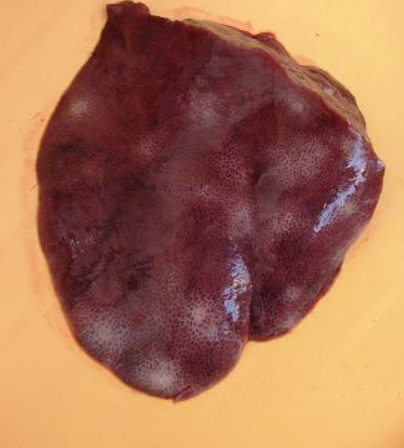 • larvami škrkaviek 170. Na fotografii znázornené krvácaniny v pľúcach králikov poukazujú na: 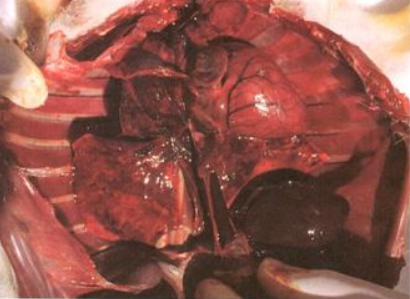 • mor králikov 171. Na fotografii znázornené značné zväčšenie semeníkov u zajaca poukazuje na: 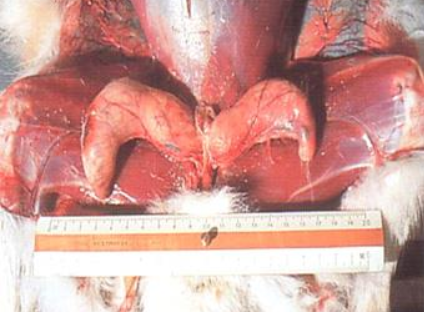 • brucelózu 172. Na fotografii znázornené mnohonásobné zväčšenie sleziny u zajaca poukazuje: 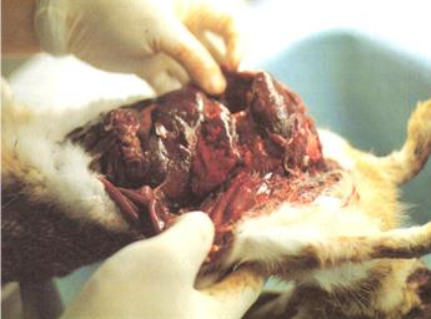 • tularémiu 173. Na fotografii znázornené perforácie na lebke tchora (lasicovitých) sú dôsledkom? 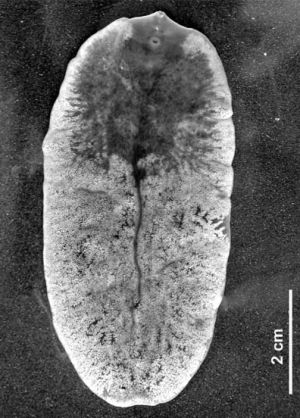 • cicavice nosnej 174. Na fotografii znázornený nález na hlave a očiach králika poukazuje na: 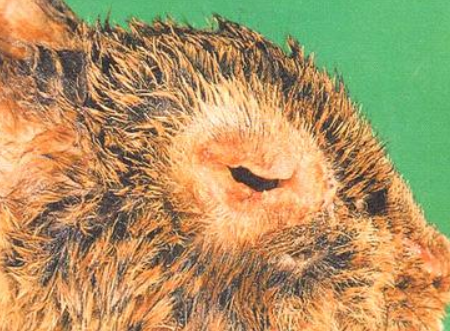 • myxomatózu 175. Na fotografii znázornené odoberanie vzorky z medzirebrového svalu u diviačej zveri môže byť za účelom (náhradnej vzorky na vyšetrenie)?: • trichinelózy176. Pod pojmom zverina sa rozumie:o telo zveri, odstrelenej alebo inak usmrtenej, bez vnútorných orgánov v koži177. Pod pojmom divina sa rozumie:o mäsa zo zveri, resp. zverina po rozrábke a delení178. Pod pojmom prikrmovanie sa rozumie:o nielen množstvo, ale aj dobu počas ktorej krmivo predkladáme zveri179. Jadro je najvýhodnejšie podávať zveri vo forme:o miaganého či drveného zrna, hrubého šrotu alebo veľkých hrubých granúl180. V jeseni podávame raticovej zveri:o energeticky hodnotné krmiva, aby sa vytvorili dostatočné zásoby tuku na zimu181. V zime podávame raticovej zveri:o krmiva v malom množstve, spravidla chudobnejšie na bielkoviny (kukuricu) a bohaté na vlákninu182. Na jar podávame raticovej zveri:o jadrové krmiva bohaté na bielkoviny a minerálne látky (pokrutiny, soja)183. Aká je úloha sacharidov vo výžive zveri:o sacharidy sú organické zlúčeniny v potrave zveri, ktoré slúžia ako zdroj energie184.Úloha tukov vo výžive zveri:o tuky – lipidy ako zložky potravy majú okrem štrukturálnej a ochrannej funkcie pre organizmus zveri, význam ako zdroj a rezerva energie185. Akú úlohu má podávanie soli pre organizmus zveri:o zabezpečuje prísun sodíka ako dôležitého prvku pre organizmus zveri181. Dužinaté krmivo podávame zveri v nasledovnom kvalitatívnom stave:o nenarušené plesňami a hnilobou182. Forma podávania jadrového krmiva do kŕmidiel pre jarabice a bažanty počas zimného prikrmovania:o podávame zrno obilnín a ďalších plodín zmiešané s rozličným odpadom, získaného z čističiek zrna, s prídavkom hrubého piesku172. Zlepšenie možnosti hniezdenia divých kačíc na vodných plochách dosiahneme:o ochranou pobrežných porastov, zabezpečením vhodných hniezdisť a vykladaním umelých hniezd173. Lesné plody – žalude, bukvice a pagaštany konské sa odporúčajú podávať raticovej zveri:o v čerstvom stave